ZAŁĄCZNIK Nr 2 do Zapytania ofertowegoUMOWA SP 2……./2021 (wzór umowy)Zawarta w dniu ……… w Świebodzinie pomiędzy Gminą Świebodzin ul. Rynkowa 2,                                         NIP: 927-00-09-197, Szkołą Podstawową nr 2 im. F. Chopina, ul. Park Chopina 1, 66-200 Świebodzin w imieniu której działa Dyrektor Szkoły zwany dalej „Zamawiającym” reprezentowaną przez: mgr Mariana Wieczorka – Dyrektora Szkołyprzy kontrasygnacie Danuty Hekawy – Głównej Księgowej Szkół	 a………………………………………………………………………………………………………..zwanym dalej w treści umowy „Wykonawcą”, który reprezentowany jest przez:…………………………………………………………………………………………………………na podstawie § 4 pkt  ust. 3 pkt 2 Załącznika do Zarządzenia Dyrektora Szkoły nr 2 Nr 05/2021 z dnia 11 lutego 2021 roku w sprawie wprowadzenia Regulaminu udzielania zamówień publicznych, których  wartość jest mniejsza niż kwoty 130.000 złotych została zawarta umowa o następującej treści: § 1. 1. Zamawiający zleca, a Wykonawca zobowiązuje się do sukcesywnej dostawy artykułów chemicznych i higienicznych do  Szkoły Podstawowej nr 2  w Świebodzinie w roku 2022.2. Zapotrzebowanie na artykuły chemiczne i higieniczne ustala się zgodnie z formularzem ofertowym z dnia ……………………..                                                                                                                                3. Wszystkie w.w artykuły chemiczne i higieniczne muszą być fabrycznie nowe oraz spakowane w opakowaniach zabezpieczających artykuły przed uszkodzeniem.4. Oferta Wykonawcy z dnia …………………. jest integralną częścią umowy i stanowi załącznik                         nr 1 do niniejszej umowy.§ 2.1. Wykonawca będzie dostarczać Zamawiającemu artykuły chemiczne i higieniczne Szkoły Podstawowej nr 2 w Świebodzinie sukcesywnie wg potrzeb Zamawiającego, od dnia podpisania umowy do dnia 31.12.2022r., w terminie 3 dni od telefonicznego zgłoszenia zapotrzebowania przez upoważnionego przedstawiciela Zamawiającego.2. Odpowiedzialnym przedstawicielem Zamawiającego w zakresie dostawy i rozliczenia     artykułów chemicznych i higienicznych będzie Ewelina Narkiewicz - pracownik  Szkoły Podstawowej nr 2 w Świebodzinie.3. Odpowiedzialnym przedstawicielem Wykonawcy do kontaktów z Zamawiającym      będzie: ………………………….4. Zmiana wskazanych w ust. 3 i 4 przedstawicieli nastąpić może po pisemnym       zawiadomieniu  i nie stanowi zmiany niniejszej umowy.§ 3.1. Koszty zakupu, dostawy i rozładunku artykułów chemicznych i higienicznych do   Szkoły Podstawowej nr 2 w Świebodzinie i opakowanie zabezpieczające artykuły przed uszkodzeniem w trakcie transportu oraz wszelkie inne koszty związane z realizacją   przedmiotu zamówienia, po stronie Wykonawcy.§ 4.Wynagrodzenie  ustalone zostało zgodnie z ofertą Wykonawcy (stanowiącą załącznik      do niniejszej umowy), które wynosi:kwotę netto (bez podatku VAT): …………………….słownie: …………………….w tym podatek VAT w kwocie: ………………..słownie: …………………….co stanowi kwotę brutto (z podatkiem VAT): ……………..słownie: ………………………………..2.Wynagrodzenie za przedmiot umowy jest wynagrodzeniem obliczonym jako iloczyn jednostkowych cen zamawianych artykułów chemicznych i higienicznych, określonychw ofercie Wykonawcy i faktycznie dostarczonej Zamawiającemu ilości artykułów chemicznych  i higienicznych.3. Wynagrodzenie końcowe zostanie ustalone jako iloczyn faktycznie dostarczonej ilości artykułów chemicznych i higienicznych oraz cen jednostkowych z oferty Wykonawcy po dokonaniu odbioru ilościowego przez upoważnionego przedstawiciela Zamawiającego. 4.Wynagrodzenie, o którym mowa w pkt. 1 zawiera wszelkie koszty związane z realizacją przedmiotu umowy, w tym m.in. koszty zakupu, dostawy i rozładunku artykułów chemicznych i higienicznych do Szkoły Podstawowej nr 2 w Świebodzinie i opakowań zabezpieczających artykuły przed uszkodzeniem w trakcie transportu oraz nie podlega renegocjacji w trakcie trwania umowy.5.Ceny jednostkowe z oferty Wykonawcy są niezmienne przez czas trwania umowy,  uwzględniają w swej wartości wzrost cen w okresie realizacji przedmiotu umowy oraz wszelkie koszty związane z realizacją przedmiotu umowy, w szczególności wymienione w pkt. 4.§ 5.Zapłata wynagrodzenia Wykonawcy - wg cen jednostkowych zaoferowanych w ofercie Wykonawcy, nastąpi po dostarczeniu każdej partii artykułów chemicznych i higienicznych      i dokonaniu odbioru ilościowego przez przedstawiciela Zamawiającego,      na podstawie    faktur wystawionych przez Wykonawcę i doręczonych Zamawiającemu. Wykonawca obowiązany jest doręczyć faktury Zamawiającemu wraz z protokołem odbioru ilościowego.Należności wynikające z doręczonych przez Wykonawcę faktur będą płatne przelewem    na rachunek bankowy podany w fakturze w terminie do 14 dni od daty doręczenia faktury      Zamawiającemu wraz z protokołem odbioru ilościowego.Za datę zapłaty uważa się dzień uznania rachunku Wykonawcy.Zamawiający oświadcza, iż posiada nr identyfikacyjny NIP 927-00-09-197 Wykonawca jest płatnikiem podatku od towarów i usług VAT i posiada       nr NIP …………………….§ 6.Wykonawca udziela Zamawiającemu gwarancji na artykuły chemiczne i higieniczne. Termin gwarancji zgodny z terminem gwarancji  ustalonym    przez producenta, jednak nie mniej niż 6 miesięcy od daty dostawy artykułów.Uprawnienia kupującego z tytułu gwarancji i rękojmi realizowane będą na zasadach Kodeksu Cywilnego.§ 7.Wykonawca zapłaci Zamawiającemu karę umowną:Za przekroczenie terminu dostarczenia przedmiotu umowy - w wysokości 0,5% wartości brutto dostawy, której opóźnienie dotyczy, za każdy dzień przekroczenia terminu, o którym mowa w § 2 ust. 2 umowy.Z tytułu odstąpienia przez Wykonawcę od umowy z przyczyn niezależnych od                        Zamawiającego - w wysokości 10 % wynagrodzenia brutto,  z niezrealizowanej części umowy.Zamawiający zastrzega sobie prawo dochodzenia od Wykonawcy odszkodowania                     uzupełniającego do wysokości poniesionej szkody.Wykonawca umowny zobowiązuje się do zapłaty kar umownych w terminie 7 dni od daty otrzymania wezwania. W razie opóźnienia w zapłacie kar umownych w wyznaczonym terminie będą naliczone odsetki ustawowe.Zamawiający zastrzega prawo potrącenia kar umownych z wynagrodzenia Wykonawcy. Jeżeli Wykonawca, mimo pisemnego wezwania, nie zapłaci kar umownych w terminie 7 dni, Zamawiający potrąci kary umowne z należnego wynagrodzenia Wykonawcy.     Zamawiający potrąci powyższe kary także, gdy przed upływem terminu do zapłaty      kar, Wykonawca wyrazi zgodę na ich potrącenie z należnego       wynagrodzenia Wykonawcy. 5.W zakresie nieuregulowanym w ust. 1-4 strony ponoszą odpowiedzialność      z tytułu niewykonania lub nienależytego wykonania umowy na zasadach ogólnych.§ 8.Zamawiający może odstąpić od umowy w terminie do 14 dni od powzięcia wiadomości                         o okolicznościach uprawniających do odstąpienia od umowy w przypadku,     gdy Wykonawca nienależycie wykonuje swoje zobowiązania umowne.Odstąpienie od umowy powinno nastąpić w formie pisemnej z podaniem uzasadnienia.§ 9.Wszelkie zawiadomienia, oświadczenia i inna korespondencja, przekazywane     w związku z niniejszą umową między stronami, sporządzane będą w formie pisemnej     i podpisywane przez stronę zawiadamiającą pod rygorem nieważności. Zawiadomienia,                oświadczenia i inna korespondencja mogą być przesyłane faksem, doręczane osobiście, przesyłane kurierem lub listem poleconym, z zastrzeżeniem ust. 2.Zawiadomienia, oświadczenia i inna korespondencja, przesyłane faksem winny zostać niezwłocznie potwierdzone w formie pisemnej.Zawiadomienia, oświadczenia i inna korespondencja wysyłane będą na adresy i faksy podane przez strony. Każda ze stron zobowiązana jest do informowania drugiej strony    o zmianie miejsca zamieszkania, siedziby lub numeru faksu. Jeżeli strona nie powiadomiła       o zmianie miejsca zamieszkania, siedziby lub numeru faksu, zawiadomienia,      oświadczenia i inna korespondencja wysłane na adres zamieszkania, siedziby lub numeru    faksu podane przez strony, uznaje się za doręczone.§ 10.Spory wynikłe na tle realizacji niniejszej umowy rozstrzygane będą przez sąd powszechny              właściwy dla Zamawiającego.§ 11.Wykonawca nie może zbywać na rzecz osób trzecich wierzytelności powstałych w wyniku realizacji niniejszej umowy bez pisemnej zgody Zamawiającego pod rygorem nieważności.§ 12.1. W sprawach nieuregulowanych niniejszą umową mają zastosowanie przepisy Kodeksu    Cywilnego.2.Umowa została sporządzona w trzech jednobrzmiących egzemplarzach, jeden egzemplarz    dla Wykonawcy, dwa dla Zamawiającego.3.Integralną częścią niniejszej umowy są następujące składniki, które Zamawiający                               i Wykonawca otrzymują po 1 egz.:Oferta Wykonawcy z dnia …………2021r. – zał. nr 1ZAMAWIAJĄCY                        						   WYKONAWCA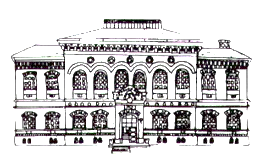 Szkoła Podstawowa nr 2im. Fryderyka ChopinaPark Chopina 1; 66-200 Świebodzintel./fax  68 475 0966